РЕПУБЛИКА БЪЛГАРИЯ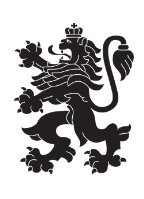 Министерство на земеделието, храните и горитеОбластна дирекция „Земеделие“ – гр.ПазарджикКомисия  по чл.17, ал.1, т.1 от ЗОЗЗ		   Препис - извлечениеПротокол № ПО-10-3От 11.06.2020 год.Р Е  Ш Е Н И Е :№ ПО-10-3от 11 юни 2020 годинаЗА:      Промяна предназначение на земеделските земи за неземеделски нужди и      утвърждаване на площадки и трасета за проектиранеКОМИСИЯТА по чл.17, ал. 1, т.1 от ЗОЗЗРЕШИ:I. На основание чл.22, ал.1 от Закона за опазване на земеделските земи и чл.32, ал.1 от Правилника за прилагане на Закона за опазване на земеделските земи утвърждава площадка за проектиране на обекти, както следва:1. Утвърждава площадка за проектиране на обект „Индивидуално вилно строителсто” с която се засягат  около 3 016 кв. м. земеделска земя,  СЕДМА категория, неполивна, собственост на „П.“ ЕООД в землището на гр. Батак, част от имот с идентификатор  02837.6.184 /имот с идентификатор02837.6.180 по скица–проект/, местност “Голака”,  община Батак, област Пазарджик при граници посочени в приложената скица.Решението може да бъде обжалвано при условията и по реда на Административнопроцесуалния кодекс.II. На основание чл.24, ал.2 от Закона за опазване на земеделските земи и чл.41, ал.1 от Правилника за прилагане на Закона за опазване на земеделските земи, променя предназначението на земеделска земя, собственост на физически и юридически лица, за нуждите на собствениците, както следва:2. Променя предназначение на  253 кв. м. земеделска земя, ДЕВЕТА категория, неполивна, собственост на Й. С. М. за изграждане на обект „Вилно застрояване” в землището на гр. Батак, имот с идентификатор 02837.4.448,  с НТП - ливада, местност „Требище”, община Батак, област Пазарджик при граници посочени в приложената скица и влязъл в сила ПУП-ПРЗ.Собственикът на земята да  заплати на основание чл.30, ал.1 от ЗОЗЗ такса по чл.6, т.7 на тарифата в размер на 68,31 лв.Решението може да бъде обжалвано при условията и по реда на Административнопроцесуалния кодекс.При отмяна на решението за промяна предназначението на земята, както и в случаите  по чл.24, ал.5, т.2 и 3 от ЗОЗЗ, заплатената такса по чл.30 не се възстановява.При промяна на инвестиционното намерение относно функционалното предназначение на обекта, на основание чл. 67а, ал. 4 от ППЗОЗЗ се провежда процедурата по глава пета от ППЗОЗЗ.3. Променя предназначението на  6 770  кв. м. земеделска земя,  СЕДМА категория, неполивна, собственост „Е. Х.“ ООД   за изграждане на обект  “Индивидуално вилно строителство, търговия и услуги” в землището на гр. Батак,  имоти с идентификатори 02837.9.216 и 02837.9.219 с НТП – ливада, местност „Радецки”, община Батак, област Пазарджик при граници посочени в приложената скица и влязъл в сила ПУП-ПРЗ.Собственикът на земята да  заплати на основание чл.30, ал.1 от ЗОЗЗ такса по чл.6, т.7 и т.1, във връзка с чл.5, ал.2, т.3 на тарифата в размер на 10 662,75 лв.Решението може да бъде обжалвано при условията и по реда на Административнопроцесуалния кодекс.При отмяна на решението за промяна предназначението на земята, както и в случаите  по чл.24, ал.5, т.2 и 3 от ЗОЗЗ, заплатената такса по чл.30 не се възстановява.При промяна на инвестиционното намерение относно функционалното предназначение на обекта, на основание чл. 67а, ал. 4 от ППЗОЗЗ се провежда процедурата по глава пета от ППЗОЗЗ.III. На основание § 30, ал. 2 от Преходните и заключителни разпоредби към Закона за изменение и допълнение на Закона за посевния и посадъчния материал:4. Потвърждава Решение № К-1/11.01.2007 год., точка 37, на Комисията по чл.17, ал.1, т.1 от ЗОЗЗ към ОД „Земеделие“ гр. Пазарджик.Заинтересованото лице да заплати на основание чл. 30, ал. 1 от ЗОЗЗ, такса по чл.6, т.7 на Тарифата в размер на 952,28 лева, представляваща разликата между внесената такса в размер на 1026,55 лева, посочена в Решение № К-1/11.01.2007 год., точка 37 на Комисията по чл.17, ал.1, т.1 от ЗОЗЗ и определената такса по действащата към момента на внасяне на предложението тарифа в размер на 1978,83 лв.Решението може да бъде обжалвано при условията и по реда на Административнопроцесуалния кодекс.5. Потвърждава Решение № РД-10-1/03.02.2009 год., точка 66, на Комисията по чл.17, ал.1, т.1 от ЗОЗЗ към ОД „Земеделие“ гр. Пазарджик.Заинтересованото лице да заплати на основание чл. 30, ал. 1 от ЗОЗЗ, такса по чл.6, т.7 на Тарифата в размер на 647,79 лева, представляваща разликата между внесената такса в размер на 697,62 лева, посочена в Решение № РД-10-1/03.02.2009 год., точка 66 на Комисията по чл.17, ал.1, т.1 от ЗОЗЗ и определената такса по действащата към момента на внасяне на предложението тарифа в размер на 1345,41 лв.Решението може да бъде обжалвано при условията и по реда на Административнопроцесуалния кодекс.6. Потвърждава Решение № К-8/31.10.2008 год., точка 74, на Комисията по чл.17, ал.1, т.1 от ЗОЗЗ към ОД „Земеделие“ гр. Пазарджик.Заинтересованите лица да заплатят на основание чл. 30, ал. 1 от ЗОЗЗ, такса по чл.6, т.7 на Тарифата в размер на 380,06 лева,  представляваща разликата между внесената такса в размер на 409,29 лева, посочена в Решение № К-8/31.10.2008 год., точка 74 на Комисията по чл.17, ал.1, т.1 от ЗОЗЗ и определената такса по действащата към момента на внасяне на предложението тарифа в размер на 789,35 лв.Решението може да бъде обжалвано при условията и по реда на Административнопроцесуалния кодекс.